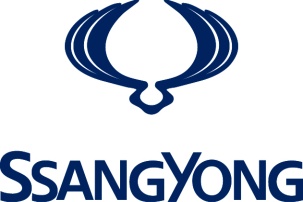 Date: Septembre 2016Mondial de l’Automobile 2016STAND: 508SsangYong LINES-UP ET DONNEES TECHNIQUESTivoliXLVKorandoRexton WRodiusActyon Sports※ L’équipement est basé sur les spécifications disponibles en Europe.1) Tivoli■ EQUIPEMENT Technique - moteur e - XDi160 115ch. 1,6 litre diesel avec filtre à particules diesel catalysé - Système 4x4 intelligent avec mode de verrouillage- 6 rapports manuels avec indicateur de changement de vitesse- Transmission automatique à 6 rapports avec choix de changement de rapport manuel- suspension avant type MacPherson- Barre de torsion à l’AR (2WD)- Suspension arrière indépendante multi-bras (avec système de 4x4 intelligent)- Direction assistée électrique- Stabilisateur de tension- Réservoir de carburant - capacité 47 litres- Direction assistée intelligente - Système Stop & Start ISG avec transmission manuelleSellerie- Siège conducteur à 6 positions- Siège conducteur réglable en hauteur- Banquette arrière rabattable (60/40) avec accoudoir central rabattable- Sellerie cuir - sièges arrière avec accoudoir central rabattable- Sellerie cuir couleur rouge- Sellerie TPU - Sellerie en tissu plissé- Siège du conducteur ventilé- Sièges avant chauffants- Appuis-tête des sièges avant réglablesClimatisation- Climatisation automatique bi-zone avec capteur de température et affichage numérique- Climatisation manuelle avec fonction maximale de climatisation- Conduit de chauffage arrière pour optimiser le contrôle du climat dans le véhicule- Préchauffage électrique sur moteur dieselStyle - Calandre noire- Jonc chromé- Pare-brise et vitres latérales avant anti-UV - Vitre AR teintées- Barres de toit - Becquet Sport arrière avec feu stop LED - Jantes en alliage 18 " avec 215 / 45R – Diamond Cutting- Jantes en alliage 18 " avec 215 / 45R- Jantes en alliage 16 " avec 205 / 60R- Roues en acier 16 " avec 205 / 60R- Kit anti-crevaison- Roue de secours 125 / 80R16- Volant gainé de cuir- Garniture volant en uréthane - Tableau de bord argenté avec intérieur beige et noir / gris- Tableau de bord argentée accentué rouge- Tapis de sol- Réglage électrique de l’assiette des phares - Réglage électrique de l’assiette des phares HID- Feux de jour LED- Feux arrière LED- Moulures bicolore inférieures- Poignées de porte assorties à la carrosserie - Poignées intérieures de porte chromées - Seuil des portes avant en acier inoxydable - Finition extérieure bicolore - Eclairage d'ambiance sur la garniture de porte et façade centraleConfort- Combiné d’instrument intelligent avec un choix de six couleurs- Répétiteurs de clignotant LED sur rétroviseurs extérieurs- Système audio avec lecteur MP3, Bluetooth® et / connecteur iPhone® iPod® (avec RDS)- Ecran 7 " tactile HD avec streaming audio à partir de Smartphones etc et caméra de recul- Navigateur TomTom® 7 "- Port USB, HDMI et Jack Aux- Bluetooth® mains-libres- Antenne radio sur le toit- Commande de clignotants par impulsion- Lunette arrière chauffante avec minuterie de dégivrage- Toit ouvrant électrique- Vitres conducteur avec anti-pincement- Clef rétractables avec système de déverrouillage à distance et alarme  - 4 haut-parleurs et 2 tweeters -  Commandes audio au le volant- Ordinateur de bord avec indicateur de température extérieure- Prises de courant 12V sous le tableau de bord- Rétroviseurs extérieurs à réglage électrique, dégivrants et rabattables- Capteur de pluie et allumage des phares automatique- Cendrier amovible - Horloge digitale- Hayon à vérins à gaz - Grand espace de stockage central-  Porte-gobelet - avant et arrière - Pare-soleil avec miroir de courtoisie éclairé- Couvre bagages - Boîte à outils - Réglage manuel du volant- Volant chauffantSécurité - Structure de carrosserie monocoque haute qualité- Barres de renfort latérales - Airbags avant conducteur et passagers- Ceintures avec prétentionneurs et limiteur d’effort - Airbags rideaux avant et arrière - Airbags latéraux avant- Airbag genoux conducteur- Interrupteur marche/arrêt de l’airbag passager- Radars de stationnement avant et arrière - ABS- ESP, HBA, HSA et ARP- Signal d'arrêt d'urgence ESS- Freins à disques ventilés avant- Freins à disque arrière- Porte avec lumières de courtoisie- Système antivol - Essuie-glace arrière intermittent- Frein de stationnement à commande manuelle- Portière à sécurité enfant- Fermeture centralisée automatique- Ceintures de sécurité avec signal sonore - Ancrage d’attache ISO-Fix - Rétroviseur intérieur photosensible- Système de surveillance de pression des pneusDonnées techniques* Chiffres avec Stop & Start ISG .※ Les données techniques ci-dessus peuvent varier légèrement selon les exigences de certification régionales ou spécification de marché.※ Les chiffres d’essence et  diesel sont basés sur la norme Euro 6.2) XLV■ EQUIPEMENTTechnique - Moteur 1,6 litre diesel e - XDi160 115ch. avec filtre à particules catalysé - Système smart 4WD avec fonction lock- 6 rapports manuels avec indicateur de changement de vitesse- Transmission automatique Aisin à 6 rapports avec commande séquentielle- Suspensions avant type MacPherson- Barre de torsion à l’AR (2WD)- Suspension arrière indépendante multi-bras (avec transmission 4WD)- Direction assistée électrique- Stabilisateur de tension- Réservoir de carburant - capacité 47 litres- Direction assistée électrique (EPS) - Système Stop & Start ISG avec transmission manuelle- Flex-Steer 3 modes : Normal, Comfort et SportSellerie- Siège conducteur réglable sur 6 axes et en hauteur- Banquette arrière rabattable (60/40) avec accoudoir central rabattable (avec porte-gobelets)- Sellerie cuir (couleur rouge disponible)- Sellerie TPU Geonic-imprimé- Sellerie en tissu plissé- Siège du conducteur ventilé- Sièges avant et arrière chauffants- Appuis-tête des sièges avant réglablesClimatisation- Climatisation automatique bi-zone avec capteur de température et affichage numérique- Climatisation manuelle- Conduit de chauffage arrière pour optimiser le contrôle de la température dans le véhicule- Pré-chauffage électrique sur moteur diesel (PTC)Style - Calandre noire- Jonc chromé- Pare-brise et vitres latérales avant anti-UV - Vitres et lunette AR teintées- Barres de toit - Becquet Sport arrière avec feu stop LED - Jantes en alliage 18 " avec 215 / 45R – Diamond Cutting- Jantes en alliage 18 " avec 215 / 45R- Jantes en alliage 16 " avec 205 / 60R- Roues en acier 16 " avec 205 / 60R- Kit anti-crevaison- Roue de secours 125 / 80R16- Volant gainé de cuir- Garniture volant en uréthane - Tableau de bord argenté avec intérieur beige et noir / gris ou accentué rouge- Tapis de sol- Réglage électrique de l’assiette des phares - Réglage électrique de l’assiette des phares HID- Feux de jour LED- Feux arrière LED- Moulures bicolores- Poignées de porte assorties à la carrosserie - Poignées intérieures de porte chromées - Seuil des portes avant en acier inoxydable - Finition extérieure bicolore - Eclairage d'ambiance sur la garniture de porte et façade centrale- Essuie-glaces BladeConfort- Combiné d’instruments avec un choix de six couleurs- Répétiteurs de clignotant LED sur rétroviseurs extérieurs- Système audio 2 DIN avec lecteur MP3 et connecteur iPhone® iPod® (avec RDS)- Kit mains libres Bluetooth®- Ecran 7 " tactile HD avec streaming audio à partir de Smartphones et caméra de recul- Navigateur TomTom® 7 " avec streaming audio à partir de Smartphones et caméra de recul- Port USB, prises HDMI et Jack- Antenne radio sur le pavillon- Commande de clignotants par impulsion- Lunette arrière chauffante avec minuterie de dégivrage- Toit ouvrant électrique et entrebâillant- Vitres conducteur avec anti-pincement- Clé rétractable avec système de déverrouillage à distance et alarme  - Ouverture main-libres Smartkey- 4 haut-parleurs et 2 tweeters - Commandes audio au volant- Ordinateur de bord avec indicateur de température extérieure- Prises de courant 12V sous le tableau de bord- Rétroviseurs extérieurs à réglage électrique, dégivrants et rabattables- Capteur de pluie et allumage automatique des phares - Cendrier amovible - Horloge digitale- Hayon à vérins à gaz, fermeture facile- Serrure de hayon électrique- Grand espace de stockage central- Porte-gobelet - avant et arrière - Pare-soleil avec miroir de courtoisie éclairé- Couvre bagages et filet de coffre- Boîte à outils - Réglage manuel du volant- Volant chauffant- Régulateur de vitesse- Alimentation 220V dans le coffreSécurité - Structure de carrosserie monocoque haute qualité (38,5 % de AHS et 10 zones renforcées)- Barres de renfort latérales - Airbags avant conducteur et passagers- Ceintures 3 points avec prétentionneurs et limiteur d’effort et signal sonore- Airbags rideaux avant et arrière - Airbags latéraux avant- Airbag genoux conducteur- Interrupteur marche/arrêt de l’airbag passager- Radars de stationnement avant et arrière - ABS 4 voies- ESP, HBA, HSA et ARP- Signal d'arrêt d'urgence ESS- Freins à disques ventilés avant- Freins à disque arrière- Frein de stationnement à commande manuelle- Porte avec lumières de courtoisie- Système antivol périmétrique- Essuie-glace arrière intermittent- Portière à sécurité enfant- Fermeture centralisée automatique- Ancrage d’attache ISO-Fix - Rétroviseur intérieur photosensible- Système de surveillance de la pression des pneus (TPMS)※ L'équipement ci-dessus varie en fonction de chaque marchéDonnÉEs techniques* Chiffres avec Stop & Start ISG .※ Les données techniques ci-dessus peuvent varier légèrement selon les exigences de certification régionales ou spécification de marché.※ Les données en essence et diesel sont basés sur la norme Euro 6.3) Korando■ EQUIPEMENTTechnique- 178ch. 2.2-litre e-XDi220 moteur diesel avec filtre à particules diesel catalysé- 149ch. 2.0-litre e-XGi200 moteur essence- Active AWD avec blocage de différentiel central- Transmission manuelle à 6 rapports avec indicateur de changement de vitesse- Transmission automatique à 6 rapports Aisin avec commande séquentielle  - Suspensions avant type MacPherson  - Suspension arrière indépendante multi-bras  - Direction assistée électrique  - Stabilisateur de tensionSellerie- Siège conducteur à réglage électrique (6 positions)- Siège conducteur réglable en hauteur- banquette arrière rabattable avec accoudoir central rabattable- Sellerie cuir- Sellerie cuir rouge- Sellerie en tissu tissé- Siège du conducteur ventilé- Sièges avant et arrière chauffantsClimatisation- Climatisation automatique avec capteur de température et affichage numérique- Climatisation manuelle avec fonction maximale de climatisation- Conduit de chauffage arrière pour améliorer l'efficacité du contrôle de la température- Pré chauffage électrique du circuit de refroidissementStyle- Grilles de ventilation noires chromées- Vitres teintées- Pare-brise et vitres latérales anti-UV- Vitres latérales arrière et lunette arrière surteintées- Barres de toit- Becquet arrière avec feu stop à LED- Cache moteur acoustique- Jantes alliage 18’’ avec pneus 225/55 silice- Jantes alliage 17’’ avec des pneus 225/60 silice- Jantes alliage 16’’ avec des pneus 215/65 silice- Kit anti-crevaison- Roue de secours temporaire 155/90R16 - Roue de secours- Emplacement de la clé de contact éclairé- Volant gainé de cuir- Volant uréthane- « Gloss woodgrain » sur la planche de bord avec intérieur beige et rouge- « Matte woodgrain » sur la planche de bord avec intérieur noir- Tapis de sol- Lumière d’accueil pour éclairer sous le rétroviseur extérieur- Réglage électrique de l’assiette des phares - Réglage électrique de l’assiette des phares HID- Feux de jour à LED- Blocs optiques AR et feux de position à LED- Moulures inférieures- Doubles sorties d’échappements chromés- Poignées de portes extérieures couleurs carrosserie- Console centrale- Essuie-glace blade- Poignées de porte intérieures chromées- Seuils de porte en acier inoxydable - Grilles de haut-parleurs chroméesConfort- Combiné d’instrument avec un choix de six couleurs- Répétiteur de clignotants à LED sur les rétroviseurs extérieurs- Économiseur de batterie- Régulateur de vitesse électronique avec fonction ECO- Système audio 2-din avec MP3, lecteur de CD et connecteur iPhone® iPod® (avec RDS)- Ecran 7 " tactile haute résolution avec streaming audio et un lien vers Smartphone et caméra de recul- Système de navigation TomTom 7 " avec lien vers Smartphone et caméra de recul- Port USB, HDMI et Jack Aux- Mains-libres Bluetooth®- Antenne sur le toit- Dégivrage des essuie-glace AV- Commande de clignotant par impulsion- Lunette arrière dégivrante avec minuterie- Toit ouvrant électrique- Vitres anti-pincement- Clef rétractable, avec verrouillage à distance et alarme- Système d’ouverture et démarrage sans clefs- Six haut-parleurs incluant 2 tweeters pour un son de qualité- Commandes du système audio au volant- Double gicleurs de lave-glaces- Ordinateur de bord avec indicateur de température extérieure- Prises de courant 12V AV & AR- Rétroviseurs extérieurs à réglage électrique, rabattables et chauffants- Cendrier amovible- Horloge digitale- Double vérins de hayon à gaz- Console de rangement centrale- Poignée intérieure de hayon- Porte-gobelets avant et arrière- Pare-soleil avec miroir de courtoisie éclairé- Filet de sécurité dans le coffre- Boîte à outils- Contacteur électrique d’ouverture de hayon- Volant réglable en Hauteur et profondeur- Volant chauffant- Rangements- Capteur de pluie et allumage automatique des pharesSécurité- Châssis haute résistance - structure semi-monocoque- Barres latérales de renfort pour une protection optimale de côté- Airbags conducteur et  passager avant, limiteurs d'effort et prétensionneurs de ceinture de sécurité- Airbags rideaux pour les passagers avant et arrière- Airbags latéraux pour les passagers avant- Appuis-tête actifs sur les sièges avant- Airbag passager déconnectable- Radar de recul avec alarme 3 niveaux- Système de freinage antiblocage à 4 canaux (ABS)- ESP avec freinage d'urgence BAS, assistance au démarrage en côte (HSA) et anti-retournement (ARP)- Signal d'arrêt d'urgence ESS- Freins à disques ventilés avant- Freins à disque arrière- Lampes de courtoisie- Radio- Essuie-glace arrière intermittent- Frein de stationnement à commande manuelle- Sécurité enfant sur les portières AR- Fermeture centralisée automatique- Alarme ceintures de sécurité avant- ceinture de sécurité centrale arrière à 3 points- Ancrage ISO-FIX pour siège enfant- Rétroviseur photosensible- Système de surveillance de pression des pneusDonnÉEs techniques* EEM : Electric Energy Management                                                                        4) Rexton W■ EQUIPMENTTechnique- Moteur diesel 2.2 e-XDi 178ch avec filtre à particules catalysé diesel- 4WD M/T - 6 rapports manuels avec indicateur de changement de vitesse- 7 rapports automatiques « E – Tronic » avec mode hiver (fournie par Mercedes-Benz)- Commande de changement de rapports séquentielle pour une conduite plus dynamique- Suspension à double triangulation et à ressorts hélicoïdaux à l’AV- Suspension AR indépendante 8 -link- Réservoir de carburant 78 litres- Direction assistée hydraulique- Direction assistée asservie à la vitesseStyle - Réglage électrique de l’assiette des phares - Réglage électrique de l’assiette des phares HID- Calandre chromée- Option caméra frontale - Essuie-glaces Blade- Rétroviseurs extérieurs avec répétiteur de clignotant LED- Poignées de porte extérieures assortis à la couleur de carrosserie- Jantes en alliage 16 " pneus 235/75- Jantes en alliage 16 " pneus 255/70- Jantes en alliage 18 " pneus 255/60 – Diamond Cutting- Pneus Bridgestone- Jonc chromé le long de la ceinture de caisse- Seuils de portières chromés - Barres de toit - Marchepieds latéraux- Bloc optique arrière avec LED- Becquet avec feu stop LED- Lunette AR ouvrante avec becquet intégré- Antenne sur le toit - Vitres en verre teinté - Roue de secours temporaire - Kit anti-crevaison - Moteur insonorisé - Sortie d’échappement chromé- Crochets d’arrimage dans le coffre- Toit ouvrant électrique- Console et portière « Metal grain »- Console et portière « Wood grain »Sécurité - Structure monocoque avec châssis séparé- Barres de renfort latérales - Airbags conducteur et passagers avant - Ceintures avec prétentionneurs et limiteur d’effort - Airbags latéraux AV- Système de freinage antiblocage ABS à 4 canaux- ESP avec freinage d'urgence BAS, contrôle en descente (HDC) et anti retournement (ARP)- Freins à disques ventilés avant- Freins à disque arrière- Radar de stationnement avant- Radar de recul avec alarme 3 niveaux- Lumières de courtoisie de porte- Feux antibrouillard avant - Phares antibrouillard LED en option - Feux antibrouillard arrière- Radio- Portières avec sécurité enfant- Fermeture centralisée automatique- Colonne de direction réglable- Ancrage d’attache ISO -Fix - Rappel de ceinture de sécurité du conducteur- Rétroviseur intérieur photosensible - Fenêtres sécurisées - VIN visuel- Système de surveillance de pression des pneus- Feux de jour LED Confort - Essuie-glaces AV avec système de dégivrage- Essuie-glaces AR- Lunette arrière dégivrante avec minuterie- Verrouillage des portes à distance avec alarme antivol - Emplacement de la clé de contact éclairé- Économiseur de batterie- Rétroviseurs extérieurs teinté bleu, à réglage électrique, repliables et chauffants- Combiné d’instrument LED- Pare-brise anti-UV- Vitres anti-UV- Vitres AR surteintées- Système audio 2-din avec MP3, lecteur de CD et connecteur iPhone® iPod® (avec RDS)- Ecran 7 " tactile haute résolution avec streaming audio et un lien vers Smartphone et caméra de  recul	- Télécommande audio sur le volant   -  Port USB, HDMI et Jack Aux - Système Bluetooth®- 4 haut-parleurs + 2 Twetters - Prises de courant 12V AV et AR- Crochet rétractable d’accroche de vetements- Cendrier amovible lumineux- Console de plafond- Horloge digitale- Console de rangement central- Réglage manuel de la hauteur de la ceinture sur  pilier 'B'- Rangements dans les portières- Porte-gobelets avant et arrière- Pare-soleil avec miroir de courtoisie éclairé- Boite à gants- Filet de sécurité- Habillage du volant cuir en aspect métal ou bois- Volant chauffant- Tapis de solSellerie- Siège avec 8 réglages- Siège du passager avant électrique à 4 axes de réglage- 3ème rangée de siège pliable à plat pour une capacité de charge accrue- Paramètres de mémorisation comprenant le siège conducteur et les positions des rétroviseurs- Sièges avant ventilés- Soutien lombaire dans le siège du conducteur- Sièges avant chauffants avec 5 réglages- Sièges arrière chauffants- Appuis-tête avant réglable- 2e rangée rabattable à 60/40 avec accoudoir central rabattable- Sellerie en cuir brun avec intérieur noir- Sellerie cuir noir ou beige- Sellerie en tissu plissé avec intérieur beigeClimatisation- Pré chauffage électrique du circuit de refroidissement- Climatisation automatique avec capteur de température et indicateur de température extérieure- Système de contrôle de la qualité de l'air AQS- Conduit d'évacuation arrière pour une meilleure circulation de l'air- Deux filtres d’habitacleDonnÉEs techniquesIRS : Suspensions Arrière Indépendantes5) Rodius■ EQUIPMENTTechnique Moteur diesel 2.2 e-XDi 178ch avec filtre à particules diesel catalysé 6 rapports manuels avec indicateur de changement de vitesse7 rapports automatiques « E – Tronic » avec mode hiver (fournie par Mercedes-Benz)Commutateur Gearshift pour une conduite plus dynamique4WD Part-time Suspension AV à double triangulation et à ressorts hélicoïdauxSuspension arrière indépendante multi-bras Amortisseurs à gaz Réservoir de carburant de 80 litresDirection assistée hydrauliqueDirection assistée asservie à la vitesseVolant inclinableFrein de stationnement au pied4 Freins à disques ventilés Sellerie 8 positions réglables pour le siège du conducteur Sièges avant et arrière chauffants 3 positions de rabattement des sièges Troisième rangée de sièges amovible Tablettes pour les sièges de deuxième rangée Sellerie en tissu plisséSellerie TPUSellerie cuirAppuie-têtes inclinables des sièges avantClimatisation 	Pré chauffage électrique du circuit de refroidissementAir conditionné manuel bi-zone AV-ARClimatisation automatique bi-zone AV-AR avec capteur de température et indicateur de température extérieureConduit d'évacuation arrière pour une meilleure circulation de l'airSystème de contrôle de qualité de l'air AQSFiltres actifsStyleRéglage électrique de l’assiette des phares Réglage électrique de l’assiette des phares HIDCalandre chroméeOption caméra frontale Essuie-glaces blade Jantes alliage 16 " avec pneus 225 / 65R pneusJantes alliage 17 " avec pneus 235 / 60R ( 2RM )Jantes alliage 17 " avec pneus 235 / 60R (« diamant cutting » sur 4WD )kit anti-crevaisonRoue de secoursRétroviseurs extérieurs assortis à la couleur de carrosserie Poignées de porte extérieures assortis à la couleur de carrosserie Répétiteurs de clignotant latérauxJonc chromé le long de la ceinture de caisseMoulure latérale chroméeSeuils de portes en acier inoxydableBarres de toit Toit ouvrant électriqueGarde-boues bavettesConfortSystème audio 2-din avec MP3, lecteur de CD et connecteur iPhone® iPod® (avec RDS)Ecran 7 " tactile haute résolution avec streaming audio et un lien vers Smartphone et caméra de recul Commandes audio sur le volantPort USB, HDMI et Jack Aux Bluetooth®Système RDS4 haut-parleurs + 2 tweetersRétroviseurs extérieurs Bleutées, à réglage électrique, rabattables et chauffantRégulateur de vitesse électronique avec fonction ECOVolant chauffant en cuirHayon avec ouverture par vérins à gaz Vitres teintéPare-brise et vitre latérales avant anti UVVitres arrière sur-teintées Capteur de pluieLunette arrière dégivranteÉconomiseur de batterieConsole centrale avec porte-gobelets et espace de rangementChargeur USB et prise d'alimentation à l'arrière de la console centraleConsole au pavillonPare-soleil avec miroir de courtoisie éclairéCendrier amovibleRangementsBoîte à outils dans le coffreÉtui à lunettesEssuie-glaces AV dégivrantsCeintures réglable manuellement en hauteur sur le pillier B Tablettes pour la 2e rangée de siègesSécuritéStructure monocoque avec NVH amélioréeAirbags avant avec ceintures de sécurités avec prétentionneurs et limiteur d’effortAirbags latérauxDistribution électronique de la force de freinage (EBD) et système de freinage anti-blocage (ABS)ESP avec freinage d'urgence BAS et anti-retournement (ARP)Système d’ancrage ISOFIX pour siège d'enfantRétroviseur intérieur photosensibleSystème de recul avec alarme 3 niveaux Sécurité enfant sur les portes AR Clef rétractables avec système de verrouillage à distance et sécurité antivol antidémarrage Feux de jourFeux antibrouillard avant et arrièreFermeture centralisée automatique Lumière de courtoisie dans les portières Colonne de direction réglableSystème de surveillance de pression des pneusIntérieur Intérieur bicolore gris/noir  « carbon black »Intérieur deux tons Marron/Beige « woodgrain»Console et portière avec intérieur marron/beige Jauge centraleTapis de solLevier de vitesse cuir et « carbon black »Levier de transmission manuelle en cuirCombiné d’instruments supervisionOrdinateur de bordPortières avec espaces de rangement DONNEES TECHNIQUES6) Actyon Sports■ EQUIPMENTTechnique- Moteur diesel 2.2 e-XDi 178ch avec filtre à particules diesel catalysé- Système Part-time 4WD- Boite de vitesse manuelle à 6 rapports- Boite de vitesse automatique à 6 rapports- Suspension avant à double triangulation- Suspension arrière à 5 liens- Direction assistée hydraulique asservie à la vitesseSellerie- Sellerie TPU (Polyuréthane Thermoplastique) à l’allure sportive- Sellerie en tissue plissé de série- Sellerie cuir en option- Sièges avant et arrière chauffants- Banquette arrière avec accoudoir central amovible- Appuie tête avant réglables- Siège conducteur réglable en hauteur et sur 8 directions   - Siège passager réglable sur 4 directionsClimatisation   - Climatisation manuelle- Climatisation automatique avec sonde de température extérieure et AQS- Dégivrage de la lunette arrière- Système de réchauffage électrique du circuit de refroidissementStyle- Jantes Acier 16’’ en 225/75- Jantes Alliage 16’’ en 225/75 en option- Jantes Alliage  en 255/60 en option- Jantes Alliage  Hyper Silver en 255/60 en option- Roue de secours en alliage  en 255/60- Calandre chromée- Blocs optiques AV à fond noir- Vitres teintées- Poignées de portes extérieures couleur carrosserie- Poignées de portes intérieurs chromées- Toit ouvrant électrique- Jonc chromé sur la porte de benne- Antenne de pavillon- Rappel de clignotants latéraux par LED- Balais d’essuie-glace Blade- Barres de toit façon aluminium- Habillage de benneConfort- Régulateur de vitesse avec fonction ECO- Pommeau de levier de vitesse en cuir- Volant cuir chauffant- Tapis de sol- Double télécommande de verrouillage centralisé (REKES) avec clé rétractable- Système audio 2DIN RDS / MP3 / CD- USB & port auxiliaire- 4 Hauts parleurs- Main-libre Bluetooth®- Commande audio au volant- Compartiment derrière la banquette arrière- Rétroviseurs extérieurs rabattable électriques- Rétroviseurs extérieurs réglable et chauffants- Système Battery saver- Pare-brise dégivrant- Réglage électrique de l’assiette des feux de croisement - Ordinateur de bord - Crochet de bagage à main- Temporisation de lunette arrière dégivrante- Gicleurs de lave-glace “spray”- Cendrier amovible et illuminé- Console centrale Metallic Grain- Poignées de portes chromées- Horloge Digitale- Porte-gobelet avant- Protection de benne- Pare-soleil avec miroir de courtoisie éclairé- Porte-gobelet et porte-documents- Volant chauffantSécurité- Châssis séparé- Barres de renforts latérales- Airbags frontaux conducteur et passager- Prétensionneurs de ceinture de sécurité à l’avant- ABS 4 canaux- ESP avec fonctions anti-retournement (ARP) et aide au démarrage en cote (HSA)- Freinage par disques AV & AR- Disques AV ventilés- Radar de recul à trois niveaux- Lampe de courtoisie dans les portières- Antibrouillards AV & AR- Rétroviseur intérieur photosensible- Système anti-démarrage Immobilizer- Protection enfants sur les portières arrière- Fermeture automatique des portes dès roulage- Colonne de direction rétractable- ISOFIX sur la banquette AR- Témoin de ceinture de sécurité conducteur- Feux de jour à l’avant- Vitre automatique côté conducteur- Plaque de châssis visibleDONNÉES TECHNIQUES 													FIN. MOTORISATIONMOTORISATIONMOTORISATIONMOTORISATIONMOTORISATIONEssenceEssenceEssenceEssenceDieselDieselDieselDieselTRANSMISSIONTRANSMISSIONTRANSMISSIONTRANSMISSIONTRANSMISSION2WD2WDAWDAWD2WD2WDAWDAWDBOITE DE VITESSEBOITE DE VITESSEBOITE DE VITESSEBOITE DE VITESSEBOITE DE VITESSE6MT6AT6MT6AT6MT6AT6MT6ATDimensionsLongueurLongueurLongueurmm4,2024,2024,2024,2024,2024,2024,2024,202DimensionsLargeurLargeurLargeurmm1,7981,7981,7981,7981,7981,7981,7981,798DimensionsHauteurHauteurHauteurmm1,590 (1,600 : with roof rack)1,590 (1,600 : with roof rack)1,590 (1,600 : with roof rack)1,590 (1,600 : with roof rack)1,590 (1,600 : with roof rack)1,590 (1,600 : with roof rack)1,590 (1,600 : with roof rack)1,590 (1,600 : with roof rack)DimensionsEmpattementEmpattementEmpattementmm2,6002,6002,6002,6002,6002,6002,6002,600DimensionsVoiesVoiesAvantmm1,5551,5551,5551,5551,5551,5551,5551,555DimensionsVoiesVoiesArrièremm1,5551,5551,5551,5551,5551,5551,5551,555DimensionsPorte à fauxPorte à fauxAvantmm865865865865865865865865DimensionsPorte à fauxPorte à fauxArrièremm737737737737737737737737DimensionsAngle d’approcheAngle d’approcheAngle d’approchedegrés20.520.520.520.520.520.520.520.5DimensionsAngle de sortieAngle de sortieAngle de sortiedegrés28.028.028.028.028.028.028.028.0DimensionsAngle de rampeAngle de rampeAngle de rampedegrés17.017.017.017.017.017.017.017.0DimensionsDimensionsDégagement minDégagement minDégagement minmm167167167167167167167167DimensionsRayon de braquage Rayon de braquage Rayon de braquage m5.35.35.35.35.35.35.35.3MassesPATCPATCPATCkg1,8101,8101,9001,9001,9201,9202,0102,010MassesMasse à vide Masse à vide Masse à vide kg1,2701,3001,3701,4001,3551,3901,4551,490MassesPoids tractableFreinéFreinékg1,0001,0001,0001,0001,5001,5001,5001,500MassesPoids tractableNon freinéNon freinékg500500500500500500500500MotorisationCarburantCarburantCarburant-PetrolPetrolPetrolPetrolDieselDieselDieselDieselMotorisationCylindréeCylindréeCylindréecc1,5971,5971,5971,5971,5971,5971,5971,597MotorisationCourse X AlésageCourse X AlésageCourse X Alésagemm76 x 8876 x 8876 x 8876 x 8876 x 8876 x 8876 x 8876 x 88MotorisationTaux de compressionTaux de compressionTaux de compression-10.5 : 110.5 : 110.5 : 110.5 : 115.5 : 115.5 : 115.5 : 115.5 : 1MotorisationNombre de cylindresNombre de cylindresNombre de cylindres-4 In-line4 In-line4 In-line4 In-line4 In-line4 In-line4 In-line4 In-linePerformancePuissance maxiPuissance maxiPuissance maxikW/rpm94.1 / 6,00094.1 / 6,00094.1 / 6,00094.1 / 6,00084.6 / 3,400~4,00084.6 / 3,400~4,00084.6 / 3,400~4,00084.6 / 3,400~4,000PerformancePuissance maxiPuissance maxiPuissance maxips/rpm128 / 6,000128 / 6,000128 / 6,000128 / 6,000115 / 3,400~4,000115 / 3,400~4,000115 / 3,400~4,000115 / 3,400~4,000PerformanceCouple maxiCouple maxiCouple maxiNm/rpm160 / 4,600160 / 4,600160 / 4,600160 / 4,600300 / 1,500~2,500300 / 1,500~2,500300 / 1,500~2,500300 / 1,500~2,500PerformanceCouple maxiCouple maxiCouple maxikg.m/rpm16.3 / 4,60016.3 / 4,60016.3 / 4,60016.3 / 4,60030.6 / 1,500~2,50030.6 / 1,500~2,50030.6 / 1,500~2,50030.6 / 1,500~2,500PerformanceVitesse maxi Vitesse maxi Vitesse maxi km/h181175181175175172175172ConsommationCO2 (Combiné)CO2 (Combiné)CO2 (Combiné)g/km154 (149*)167162(157*)176113 (109*)146123 (119*)156ConsommationCombinéCombinéCombinéL/100km6.6 (6.4*)7.2 7.0(6.8*)7.64.3 (4.2*)5.54.7 (4.5*)5.9ConsommationUrbainUrbainUrbainL/100km8.6 (8.2*)9.8 9.1(8.6*)10.25.1 (4.8*)7.45.5 (5.1*)7.8ConsommationExtra urbainExtra urbainExtra urbainL/100km5.5 (5.4*)5.7 5.8(5.7*)6.13.9 (3.8*)4.54.2 (4.2*)4.9Roues MotricesRoues MotricesRoues MotricesRoues Motrices2WD2WDAWD2WD2WDAWDAWDTransmissionTransmissionTransmissionTransmission6MT6AT6AT6MT6AT6MT6ATDimensionsLongueurLongueurmm4,4404,4404,4404,4404,4404,4404,440DimensionsLargeurLargeurmm1,7981,7981,7981,7981,7981,7981,798DimensionsHauteurHauteurmm1,605 (1,635 : avec barres de toit)1,605 (1,635 : avec barres de toit)1,605 (1,635 : avec barres de toit)1,605 (1,635 : avec barres de toit)1,605 (1,635 : avec barres de toit)1,605 (1,635 : avec barres de toit)1,605 (1,635 : avec barres de toit)DimensionsEmpattementEmpattementmm2,6002,6002,6002,6002,6002,6002,600DimensionsVoiesAvantmm1,555 (1,550 : 18”)1,555 (1,550 : 18”)1,555 (1,550 : 18”)1,555 (1,550 : 18”)1,555 (1,550 : 18”)1,555 (1,550 : 18”)1,555 (1,550 : 18”)DimensionsVoiesArrièremm1,555 (1,550 : 18”)1,555 (1,550 : 18”)1,555 (1,550 : 18”)1,555 (1,550 : 18”)1,555 (1,550 : 18”)1,555 (1,550 : 18”)1,555 (1,550 : 18”)DimensionsPorte à fauxAvantmm865865865865865865865DimensionsPorte à fauxArrièremm975975975975975975975DimensionsAngle d’approcheAngle d’approcheDegrés20.020.020.020.020.020.020.0DimensionsAngle de sortieAngle de sortieDegrés20.820.820.820.820.820.820.8DimensionsAngle de rampeAngle de rampeDegrés17.017.017.017.017.017.017.0DimensionsProfondeur de guéProfondeur de guémm300300300300300300300DimensionsDégagement minDégagement minmm167167167167167167167DimensionsRayon de braquage Rayon de braquage m5.35.35.35.35.35.35.3DimensionsChargement coffreChargement coffrelitre720 (kit anti crevaison)720 (kit anti crevaison)720 (kit anti crevaison)720 (kit anti crevaison)720 (kit anti crevaison)720 (kit anti crevaison)720 (kit anti crevaison)MassesPATCPATCPATC1,8701,8701,9501,9701,9702,0602,060MassesMasse à videMasse à videMasse à vide 1,3151,3451,4501,4051,4251,5051,535MassesPoids tractableFreinékg1,0001,0001,0001,5001,5001,5001,500MassesPoids tractableNon freinékg500500500500500500500MotorisationCarburantCarburant-EssenceEssenceEssenceDieselDieselDieselDieselMotorisationCylindréeCylindréecc1,5971,5971,5971,5971,5971,5971,597MotorisationCourse X AlésageCourse X Alésagemm76 x 8876 x 8876 x 8876 x 8876 x 8876 x 8876 x 88MotorisationTaux de compressionTaux de compression-10.5 : 110.5 : 110.5 : 115.5 : 115.5 : 115.5 : 115.5 : 1MotorisationNombre de cylindresNombre de cylindres-4 en ligne4 en ligne4 en ligne4 en ligne4 en ligne4 en ligne4 en lignePerformancePuissance maxiPuissance maxikW/rpm94.1 / 6,00094.1 / 6,00094.1 / 6,00084.6 / 3,400~4,00084.6 / 3,400~4,00084.6 / 3,400~4,00084.6 / 3,400~4,000PerformancePuissance maxiPuissance maxich/rpm128 / 6,000128 / 6,000128 / 6,000115 / 3,400~4,000115 / 3,400~4,000115 / 3,400~4,000115 / 3,400~4,000PerformanceCouple maxiCouple maxiNm/rpm160 / 4,600160 / 4,600160 / 4,600300 / 1,500~2,500300 / 1,500~2,500300 / 1,500~2,500300 / 1,500~2,500PerformanceCouple maxiCouple maxikg.m/rpm16.3 / 4,60016.3 / 4,60016.3 / 4,60030.6 / 1,500~2,50030.6 / 1,500~2,50030.6 / 1,500~2,50030.6 / 1,500~2,500PerformanceVitesse maxi Vitesse maxi km/h178172172170174170174ConsommationCO2 (Combiné)CO2 (Combiné)g/km165(159*)176184121(117*)154131(127*)164ConsommationCombinéCombinéL/100km7.1 (6.8*)7.67.94.7 (4.5*)5.95.1 (4.9*)6.3ConsommationUrbainUrbainL/100km9.5 (9.0*)10.310.85.4 (5.1*)7.55.7 (5.4*)7.9ConsommationExtra urbainExtra urbainL/100km5.6 (5.5*)6.06.24.2 (4.2*)4.94.6 (4.6*)5.3MOTORISATIONMOTORISATIONMOTORISATIONMOTORISATIONDiesel 2.2LDiesel 2.2LDiesel 2.2LDiesel 2.2LEssence 2.0LEssence 2.0LEssence 2.0LEssence 2.0LTRANSMISSIONTRANSMISSIONTRANSMISSIONTRANSMISSION2WD2WDAWDAWD2WD2WDAWDAWDBOITE DE VITESSEBOITE DE VITESSEBOITE DE VITESSEBOITE DE VITESSE6MT6AT6MT6AT6MT6AT6MT6ATEMISSIONEMISSIONEMISSIONEMISSIONEuro 6Euro 6Euro 6Euro 6Euro 6Euro 6Euro 6Euro 6DimensionsLongueurLongueurmm4,4104,4104,4104,4104,4104,4104,4104,410DimensionsLargeurLargeurmm1,8301,8301,8301,8301,8301,8301,8301,830DimensionsHauteurHauteurmm1,675 (1,710 : with roof rack)1,675 (1,710 : with roof rack)1,675 (1,710 : with roof rack)1,675 (1,710 : with roof rack)1,675 (1,710 : with roof rack)1,675 (1,710 : with roof rack)1,675 (1,710 : with roof rack)1,675 (1,710 : with roof rack)DimensionsEmpattenmentEmpattenmentmm2,6502,6502,6502,6502,6502,6502,6502,650DimensionsVoiesAvantmm1,5731,5731,5731,5731,5731,5731,5731,573DimensionsVoiesArrièremm1,5581,5581,5581,5581,5581,5581,5581,558DimensionsPorte à fauxAvantmm920920920920920920920920DimensionsPorte à fauxArrièremm840840840840840840840840DimensionsDégagement minDégagement minmm180180180180180180180180DimensionsRayon de braquage minRayon de braquage minm5.45.45.45.45.45.45.45.4MassesPoids brut du véhiculePoids brut du véhiculeKg2,1802,1802,2602,2602,1002,1002,1702,170MassesPoids à videPoids à videKg1,598~1,6541,613~1,6681,679~1,7341,694~1,7491,537~1,5921,545~1,5991,618~1,6731,625~1,680MassesPoids tractableFreinéKg2,0002,0002,0002,0001,5001,5001,5001,500MassesPoids tractableNon freinéKg750750750750750750750750MotorisationCarburantCarburant-DieselDieselDieselDieselPetrolPetrolPetrolPetrolMotorisationReservoirReservoirlitre5757575757575757MotorisationCylindréeCylindréecc2,1572,1572,1572,1571,9981,9981,9981,998MotorisationCourse x AlésageCourse x Alésagemm86.2 x 92.486.2 x 92.486.2 x 92.486.2 x 92.486 x 8686 x 8686 x 8686 x 86MotorisationTaux de compressionTaux de compression-15.5 : 115.5 : 115.5 : 115.5 : 110.5 : 110.5 : 110.5 : 110.5 : 1MotorisationNombre de cylindreNombre de cylindre-4 in-line4 in-line4 in-line4 in-line4 in-line4 in-line4 in-line4 in-linePerformancesPuissance maxiPuissance maxikW/rpm130.9/4,000130.9/4,000130.9/4,000130.9/4,000109.6/6,000109.6/6,000109.6/6,000109.6/6,000PerformancesPuissance maxiPuissance maxips/rpm178/4,000178/4,000178/4,000178/4,000149/6,000149/6,000149/6,000149/6,000PerformancesCouple maxiCouple maxiNm/rpm400/1,400~2,800400/1,400~2,800400/1,400~2,800400/1,400~2,800197/4,000197/4,000197/4,000197/4,000PerformancesCouple maxiCouple maxikg.m/rpm40.7/1,400~2,80040.7/1,400~2,80040.7/1,400~2,80040.7/1,400~2,80020.1/4,00020.1/4,00020.1/4,00020.1/4,000PerformancesVitesse maxiVitesse maxiKm/h185185185185163165163165ConsommationsCO2 (combiné)CO2 (combiné)g/km137(EEM)/139167152177175185192198ConsommationsUrbanUrbanL/100km6.4(EEM)/6.58.37.28.69.7010.3210.5710.86ConsommationsExtra UrbanExtra UrbanL/100km4.65.35.05.76.226.616.867.16ConsommationsCombinedCombinedL/100km5.2(EEM)/5.36.45.86.87.517.968.248.51MOTORISATIONMOTORISATIONMOTORISATIONMOTORISATION2.2 Diesel 2.2 Diesel 2.2 Diesel 2.2 Diesel TRANSMISSIONTRANSMISSIONTRANSMISSIONTRANSMISSION2WD2WD4WD Part Time4WD Part TimeBOITE DE VITESSEBOITE DE VITESSEBOITE DE VITESSEBOITE DE VITESSE6MT7AT6MT7ATDimensionsLongueurLongueurmm4,7554,7554,7554,755DimensionsLargeurLargeurmm1,9001,9001,9001,900DimensionsHauteurHauteurmm1,8401,8401,8401,840DimensionsEmpattementEmpattementmm2,8352,8352,8352,835DimensionsVoiesAvantmm1,5701,5701,5701,570DimensionsVoiesArrièremm1,5701,5701,5701,570DimensionsPorte à fauxAvantmm885885885885DimensionsPorte à fauxArrièremm1,0351,0351,0351,035DimensionsAngle d’approcheAngle d’approchedegrés28282828DimensionsAngle de sortieAngle de sortiedegrés25.525.525.525.5DimensionsAngle de rampeAngle de rampedegrés22.522.522.522.5DimensionsGarde au solAvantmm250250250250DimensionsGarde au solArrièremm216 (IRS :260)216 (IRS :260)216 (IRS :260)216 (IRS :260)DimensionsRayon de braquageRayon de braquagem5.75.75.75.7MassesPATCPATCKg2,6502,6502,7102,710MassesMasse à vide Masse à vide Kg1,901~1,9601,925~1,9891,960~2,0241,985~2,049MassesPoids tractableFreinéKg2,6002,6002,6002,600MassesPoids tractableNon freinéKg750750750750Moteurcarburantcarburant-DieselDieselDieselDieselMoteurcapacitécapacitécc2,1572,1572,1572,157MoteurAlésage x courseAlésage x coursemm86.2 x 92.486.2 x 92.486.2 x 92.486.2 x 92.4MoteurRatio de compressionRatio de compression-15.5 : 115.5 : 115.5 : 115.5 : 1MoteurNombre de cylindresNombre de cylindres-4 In-line4 In-line4 In-line4 In-linePerformancesPuissance maxiPuissance maxikW/rpm130.9 / 4,000130.9 / 4,000130.9 / 4,000130.9 / 4,000PerformancesPuissance maxiPuissance maxips/rpm178 / 4,000178 / 4,000178 / 4,000178 / 4,000PerformancesCouple maxiCouple maxiNm/rpm400 / 1,400 ~ 2,800400 / 1,400 ~ 2,800400 / 1,400 ~ 2,800400 / 1,400 ~ 2,800PerformancesCouple maxiCouple maxikg.m/rpm40.7 / 1,400 ~ 2,80040.7 / 1,400 ~ 2,80040.7 / 1,400 ~ 2,80040.7 / 1,400 ~ 2,800PerformancesVitesse maxi Vitesse maxi Km/h192187192187ConsommationCO2 (Combiné)CO2 (Combiné)g/km179189184194ConsommationCombinéCombinéL/100km6.87.27.07.4ConsommationUrbainUrbainL/100km8.59.28.79.5ConsommationExtra urbainExtra urbainL/100km5.96.06.06.2MOTORISATIONMOTORISATIONMOTORISATIONMOTORISATION2.2L Diesel 2.2L Diesel 2.2L Diesel TRANSMISSIONTRANSMISSIONTRANSMISSIONTRANSMISSION2WD2WD4WD PartielBOITE DE VITESSEBOITE DE VITESSEBOITE DE VITESSEBOITE DE VITESSE6MT7AT7ATDimensionsLongueurLongueurmm5,1305,1305,130DimensionsLargeurLargeurmm1,9151,9151,915DimensionsHauteurHauteurmm1,815 (1,850 : with roof rack)1,815 (1,850 : with roof rack)1,815 (1,850 : with roof rack)DimensionsEmpattementEmpattementmm3,0003,0003,000DimensionsVoiesAvantmm1,6101,6101,610DimensionsVoiesArrièremm1,6201,6201,620DimensionsPorte à fauxAvantmm975975975DimensionsPorte à fauxArrièremm1,1551,1551,155DimensionsAngle d’approcheAngle d’approchedegrés19.419.419.4DimensionsAngle de sortieAngle de sortiedegrés18.618.618.6DimensionsAngle de rampeAngle de rampedegrés18.918.918.9DimensionsGarde au solAvantmm185185185DimensionsGarde au solArrièremm200200200DimensionsRayon de braquageRayon de braquagem5.75.75.7MassesPATCPATCKg2,7502,7502,850MassesMasse à vide Masse à vide Kg1,981~2,0531,995~2,0662,135~2,204MassesPoids tractableFreinéKg2,0002,0002,000MassesPoids tractableNon freinéKg750750750Moteurcarburantcarburant-DieselDieselDieselMoteurcapacitécapacitécc2,1572,1572,157MoteurAlésage x courseAlésage x coursemm86.2 x 92.486.2 x 92.486.2 x 92.4MoteurRatio de compressionRatio de compression-15.5 : 115.5 : 115.5 : 1MoteurNombre de cylindresNombre de cylindres-4 in-line4 in-line4 in-linePerformancesPuissance maxiPuissance maxikW/rpm130.9 / 4,000130.9 / 4,000130.9 / 4,000PerformancesPuissance maxiPuissance maxips/rpm178 / 4,000178 / 4,000178 / 4,000PerformancesCouple maxiCouple maxiNm/rpm400 / 1,400 ~ 2,800400 / 1,400 ~ 2,800400 / 1,400 ~ 2,800PerformancesCouple maxiCouple maxikg.m/rpm40.7 / 1,400 ~ 2,80040.7 / 1,400 ~ 2,80040.7 / 1,400 ~ 2,800PerformancesVitesse maxi Vitesse maxi Km/h187km/h187km/h187km/hConsommationsCO2 (Combiné)CO2 (Combiné)g/km189196205ConsommationsCombinéCombinéL/100km7.27.57.8ConsommationsUrbainUrbainL/100km8.99.79.8ConsommationsExtra urbainExtra urbainL/100km6.26.26.6MOTORISATIONMOTORISATIONMOTORISATIONMOTORISATION2.2L Diesel2.2L Diesel2.2L Diesel2.2L DieselTRANSMISSIONTRANSMISSIONTRANSMISSIONTRANSMISSION2WD2WDPart Time 4WDPart Time 4WDBOITE DE VITESSEBOITE DE VITESSEBOITE DE VITESSEBOITE DE VITESSE6MT6AT6MT6ATDimensionsLongueurLongueurmm4,990 4,990 4,990 4,990 DimensionsLargeurLargeurmm1,910 1,910 1,910 1,910 DimensionsHauteurHauteurmm1,780 (avec barres de toit : 1,790) 1,780 (avec barres de toit : 1,790) 1,780 (avec barres de toit : 1,790) 1,780 (avec barres de toit : 1,790) DimensionsEmpattementEmpattementmm3,0603,0603,0603,060DimensionsVoiesAvant1,5701,5701,5701,5701,570DimensionsVoiesArrière1,5701,5701,5701,5701,570DimensionsPorte à fauxAvant860860860860860DimensionsPorte à fauxArrière1,0701,0701,0701,0701,070DimensionsAngle d’approcheAngle d’approchedegrés25.0 25.0 25.0 25.0 DimensionsAngle de sortieAngle de sortiedegrés25.0 25.0 25.0 25.0 DimensionsAngle de rampeAngle de rampedegrés20.0 20.0 20.0 20.0 DimensionsGarde au solAvant188188188188188DimensionsGarde au solArrière212212212212212DimensionsRayon de braquageRayon de braquagem5.955.955.955.95MassesPTACPTACKg2,6402,6402,6402,640MassesMasse à videMasse à videKg1,875~1,9391,875~1,9391,875~1,9391,875~1,939MassesCharge utile de la benneCharge utile de la benneKg326~390326~390326~390326~390MassesPoids tractableFreiné2,3002,3002,3002,3002,300MassesPoids tractableNon freiné750750750750750MotorisationCarburantCarburant-DieselDieselDieselDieselMotorisationCylindréeCylindréecc2,1572,1572,1572,157MotorisationCourse X AlésageCourse X Alésagemm86.2 X 92.486.2 X 92.486.2 X 92.486.2 X 92.4MotorisationTaux de compressionTaux de compression-15.5 : 115.5 : 115.5 : 115.5 : 1MotorisationNombre de cylindresNombre de cylindres-4 In-line4 In-line4 In-line4 In-linePerformancesPuissance maxiPuissance maxikW/rpm130.9 /4,000130.9 /4,000130.9 /4,000130.9 /4,000PerformancesPuissance maxiPuissance maxich/rpm178 /4,000178 /4,000178 /4,000178 /4,000PerformancesCouple maxiCouple maxiNm/rpm400 / 1,400~2,800400 / 1,400~2,800400 / 1,400~2,800400 / 1,400~2,800PerformancesCouple maxiCouple maxikg.m/rpm40.7 /1,400~2,80040.7 /1,400~2,80040.7 /1,400~2,80040.7 /1,400~2,800PerformancesVitesse MaxiVitesse MaxiKm/h174174174174PerformancesPente maxiPente maxidegrés6.9 6.9 6.9 6.9 ConsommationsCO2 (Combiné)CO2 (Combiné)g/km8.7 8.7 8.7 8.7 ConsommationsCombinéCombinéL/100km5.9 5.9 5.9 5.9 ConsommationsUrbainUrbainL/100km4,990 4,990 4,990 4,990 ConsommationsExtra urbainExtra urbainL/100km1,910 1,910 1,910 1,910 